ESTADO DO RIO GRANDE DO SUL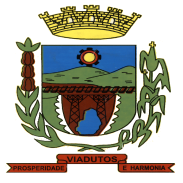 PREFEITURA MUNICIPAL DE VIADUTOSATA Nº 002/2016ATA DA REUNIÃO DE ANÁLISE RECURSOS REFERENTES À LICITAÇÃO MODALIDADE TOMADA DE PREÇOS Nº 001/2016, Processo Nº 02/2016. Aos dez dias do mês de fevereiro de dois mil e dezesseis (10.02.2016), às nove horas (9:00) na Sala do Setor de Compras da Prefeitura Municipal de Viadutos, sito à Rua Anastácio Ribeiro, número oitenta e quatro (nº 84), reuniu-se a Comissão de Licitação designada pela Portaria Municipal número sessenta e nove de vinte de abril de dois mil e quinze (n° 69 de 20.04.2015) com a presença dos seguintes membros: Alan Asturian, Nelson Donadel e Paulo Sérgio Lazzarotto, para análise de recursos referentes à Tomada de Preços supra citada, que tem por objeto a contratação de empresa para a prestação de serviços médicos, com uma carga horária semanal de 40 (quarenta) horas, para atendimento de atividades afins, referente às atividades de atenção básica, correspondente às clínicas médicas, obstétrica, pediátrica e atendimento junto ao ESF (Estratégia de Saúde da Família). A prestação dos serviços será mensal, tendo como local a Unidade Básica de Saúde, Dr. Ernani Bender, devendo a contratada disponibilizar diariamente no referido local, ao menos um médico apto as atividades acima referidas. A empresa DARLAN NAZZARI – ME, inicialmente inabilitada apresentou recurso, sob número vinte (nº20) em quatro de fevereiro de dois mil e dezesseis (04.02.2016), anexando: a) Certificado de Registro Cadastral de Fornecedor do Município de Viadutos/RS, expedido pelo Departamento de Compras e Licitações, em documento original; b) Registro comercial, no caso de empresa individual, devidamente autenticado; c) Requerimento de Serviços, junto ao CREMERS, da empresa em cópia autenticada; d) Declaração, firmada por contador, de que se enquadra como microempresa ou empresa de pequeno porte, para fins de utilização dos benefícios previstos nos art.  45 da Lei Complementar nº 123, de 14/12/2006, autenticado e certificado o registro na Junta Comercial do Estado do Rio Grande do Sul. Requer em seu recurso a reconsideração da condição da empresa pela Comissão de Licitações, considerando-a habilitada à fase de abertura de envelopes de propostas e sua análise. Em relação ao registro junto ao CREMERS, alega que em função da demanda de serviços e do período de férias de seus colaboradores, possui neste período reduzido número de funcionários, fato que tem ocasionado o retardo na entrega dos documentos. Solicita que sejam considerados válidos os documentos apresentados pelas duas participantes. Argumenta, ainda, em seu recurso, que a empresa PEDRO DALLAGNESE SMANIOTTO – ME, não comprovou o item 6.1.13 – Documentação específica, alíneas: r) atestado ou certidão fornecido por órgão público ou privado de que o(s) profissional(is) a ser designado(s) pelo licitante para a prestação dos serviços possui(em) experiência mínima de 12 (doze) meses no desenvolvimento do Programa Saúde da Família e s) atestado ou certidão indicado no item anterior poderá ser substituído por comprovante de que o profissional possui curso de especialização em saúde da família. Alega que não foi apresentado comprovante de que o profissional possui curso de especialização em saúde da família, os documentos da universidade comprovam a disciplina que o estudante cursou e não curso de especialização do profissional indicado. Sustenta o recorrente que o curso de especialização é realizado após a diplomação do universitário, requerendo desta forma a inabilitação da empresa. A empresa PEDRO DALLAGNESE SMANIOTTO – ME, em seu recurso protocolado sob número vinte e quatro (nº 24) em cinco de fevereiro de dois mil e dezesseis (05.02.2016), anexou os seguintes documentos: a) apresentou a declaração de enquadramento referente a utilização dos benefícios previstos nos artigos 42 e 45 da Lei Complementar 123, em cópia autenticada; b) Registro comercial, em cópia autenticada; c) Prova de Regularidade para com a Fazenda Municipal do domicílio ou sede do licitante, em cópia autenticada; d) Prova de inscrição no cadastro de contribuintes estadual ou municipal, em cópia autenticada; e) inscrição no Conselho Regional de Medicina do profissional em cópia autenticada. Não foi apresentado documento autenticado do seguinte documento: atestado ou certidão indicado no item anterior poderá ser substituído por comprovante de que o profissional possui curso de especialização em saúde da família. Requereu a habilitação da empresa à participação na fase de abertura e envelopes de propostas e sua análise. Argumenta em seu recurso que a empresa DARLAN NAZZARI – ME, não preenche os requisitos exigidos pelo Edital, pois a empresa indicou como profissional habilitado para a prestação dos serviços o médico Darlan Nazzari, sendo que o médico foi vencedor de uma licitação no de Erechim,RS., assinando contrato de prestação de serviços médico de 40 horas semanais, conforme documentos em anexo, sendo totalmente incompatível a execução de ambos contratos de forma simultânea, caindo por terra o requisito de disponibilidade para prestação de serviços. Requer a declaração da inabilitação da empresa DARLAN NAZZARI – ME por descumprimento do disposto no item 6.1.3, “q” do edital, tendo em vista a incompatibilidade de horários existente. Interpostos, os recursos, a Comissão de Licitações comunicará aos demais licitantes, que poderão impugná-lo no prazo de 5 (cinco) dias úteis. Nada mais havendo a constar, encerrou-se a reunião e a presente Ata, que lida e achada conforme segue assinada pelos presentes.